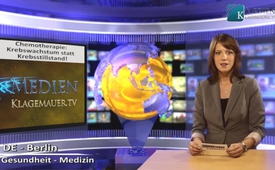 Chemotherapie: Krebswachstum statt [...] Stillstand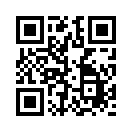 »Die Behandlung von Krebserkrankungen mit Chemotherapie kann laut einer US-Studie kontraproduktiv wirken. In gesunden Zellen werde bei einer Chemo...»Die Behandlung von Krebserkrankungen
mit Chemotherapie
kann laut einer US-Studie kontraproduktiv
wirken. In gesunden
Zellen werde bei einer Chemotherapie
möglicherweise die Produktion
des gefährlichen Proteins
WNT16B angeregt, das den
Krebszellen beim Überleben helfe,
heißt es in der Studie vom
Fred-Hutchinson-Krebsforschungszentrum
in Seattle.
Das Protein WNT16B trete mit
den Krebszellen in seiner Umgebung
in eine Wechselwirkung,
erläuterte der Forscher Peter
Nelson, der an der Studie beteiligt
war. Die Krebszellen würden
dadurch zu einem verstärkten
Wachstum angeregt, wobei
gleichzeitig ihre Fähigkeit zunehme,
eine weitere Chemotherapie
zu überdauern. Bei Krebspatienten
wird häufig beobachtet,
dass Tumore zunächst eingedämmt
werden können, später
aber ihr Wachstum beschleunigt
fortsetzen. Die Forscher aus
Seattle fanden ihre Erkenntnisse
bei Vergleichsstudien mit Brustkrebs-
und Eierstockkrebs-Patientinnen
bestätigt.«
Wenn also auch die Chemotherapie
wieder nur ein weiterer wissenschaftlicher
Trugschluss war,
warum soll man diese Therapie
überhaupt noch weiter anwenden
und aus unseren Krankenkassen
bezahlen? Und wer zahlt Schadenersatz
für Geschädigte und
Hinterbliebene?von OriginaltextQuellen:Originalartikel, http://de.nachrichten.yahoo.com/us-studie-chemotherapie-k%C3%B6nnte-kontraproduktiv-wirken-174051637.htmlDas könnte Sie auch interessieren:#Krebs - www.kla.tv/Krebs

#Chemotherapie - www.kla.tv/ChemotherapieKla.TV – Die anderen Nachrichten ... frei – unabhängig – unzensiert ...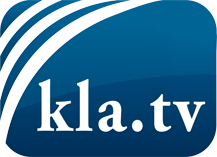 was die Medien nicht verschweigen sollten ...wenig Gehörtes vom Volk, für das Volk ...tägliche News ab 19:45 Uhr auf www.kla.tvDranbleiben lohnt sich!Kostenloses Abonnement mit wöchentlichen News per E-Mail erhalten Sie unter: www.kla.tv/aboSicherheitshinweis:Gegenstimmen werden leider immer weiter zensiert und unterdrückt. Solange wir nicht gemäß den Interessen und Ideologien der Systempresse berichten, müssen wir jederzeit damit rechnen, dass Vorwände gesucht werden, um Kla.TV zu sperren oder zu schaden.Vernetzen Sie sich darum heute noch internetunabhängig!
Klicken Sie hier: www.kla.tv/vernetzungLizenz:    Creative Commons-Lizenz mit Namensnennung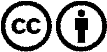 Verbreitung und Wiederaufbereitung ist mit Namensnennung erwünscht! Das Material darf jedoch nicht aus dem Kontext gerissen präsentiert werden. Mit öffentlichen Geldern (GEZ, Serafe, GIS, ...) finanzierte Institutionen ist die Verwendung ohne Rückfrage untersagt. Verstöße können strafrechtlich verfolgt werden.